PERSEPSI REMAJA DI KOTA BANDUNG MENGENAI PEMUDA HIJRAH MELALUI MEDIA SOSIAL INSTAGRAM (Studi Deskriptif Kualitatif Persepsi  Remaja Di Kota Bandung Terhadap Akun Instagram Pemuda Hijrah Dalam Kajian Mesjid Agung Trans Studio Bandung)YOUTH PERCEPTION AT BANDUNG CITY ABOUT PEMUDA HIJRAH VIA SOCIAL MEDIA INSTAGRAM(Qualitative Descriptive Study Of Youth Perception At Bandung City About Account Instagram Pemuda Hijrah In The Study At Mesjid Agung Trans Studio Bandung  )Oleh :Fitri Faujiah142050031SKRIPSIUntuk Memperoleh Gelar Sarjana Pada Program Studi Ilmu Komunikasi Fakultas Ilmu Sosial dan Ilmu Politik Universitas Pasundan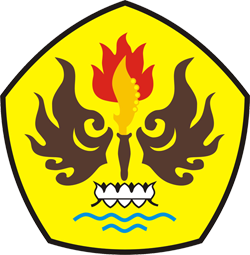 FAKULTAS ILMU SOSIAL DAN ILMU POLITIKUNIVERSITAS PASUNDANBANDUNG 2018